Publicado en Móstoles el 21/06/2019 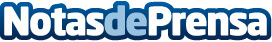 La empresa de alquiler de trasteros Necesito un trastero llega a MóstolesLa firma Necesito un trastero llega a Móstoles, su franquicia numero 41 a nivel nacional y la séptima en la comunidad de MadridDatos de contacto:Expansion900811646Nota de prensa publicada en: https://www.notasdeprensa.es/la-empresa-de-alquiler-de-trasteros-necesito Categorias: Franquicias Inmobiliaria Madrid Emprendedores Logística http://www.notasdeprensa.es